
Category: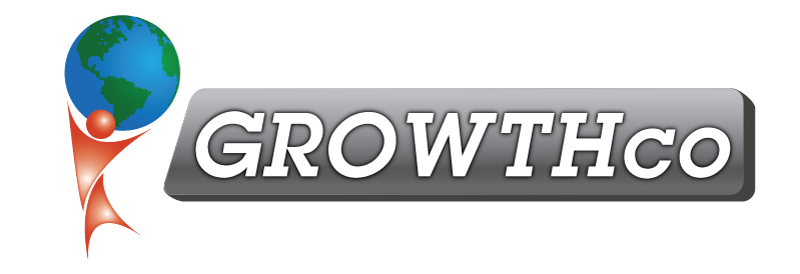 ComputersCourse Prerequisite:PowerPoint intermediate competencyCourse Length:6 hours
Materials:Included
Cancellation Policy:Less than 30 days, 100% non-refundable with ability to reschedule within 60 daysMinimum Number of Students:4Maximum Number of Students:15Delivery:
vILT or cILT
(virtual or classroom)Course Description
Go all the way to Advanced level by learning the following:Microsoft PowerPoint Training Course OutlineUsing guidelinesCreating bulleted and numbered listsUsing transitionsApplying a themeCreating a templateUsing slide masters to change a number of slides at the same timeModifying the slide masterCreating your own layoutsCanceling the slide master for one pageAdding page numbersChanging the color scheme of one slideInserting an outline from Microsoft WordReplacing fonts throughout a presentationCreating tablesEnhanced drawingDuplicating objectsRotating and flipping objectsAligning objectsChanging AutoShapesGrouping and ungrouping objectsUsing the Format PainterCreating and editing graphsChanging layoutsImporting a Microsoft Excel spreadsheetImporting a chartLinking a spreadsheetWorking with graphicsRecoloring and cropping graphicsCreating Speaker NotesWorking with the Handout MasterApplying slide transitionsTricks while running a slide showHiding slidesUsing a pen to annotate a presentationUsing a laser pointerPausing during a slide showBlacking out or whiting out the presentationStopping and starting an automatic showBranching to other presentationsCustomizing the ribbonUnderstanding PowerPoint OptionsChanging the default presentationAnimating slidesCreating custom layouts